Sheboygan County Meat Animal Sale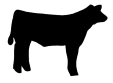 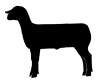 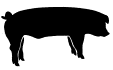 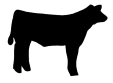 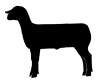 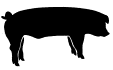 P.O. Box 115 • Plymouth, WI 53073 YOUTH LIVESTOCK PROJECT GRANTThe Sheboygan County Meat Animal Sale is sponsoring a grant program for current 4-H & FFA Livestock Project members, which recognizes individuals who want to improve their project through past experiences and new opportunities.  Grant RequirementsThe applicant must possess a sincere interest in improving their Livestock Project.  Grants can be used towards, but not limited to:registration fees and related expenses for educational conferences or workshops (but not shows)project animal purchaseequipment purchases (i.e. fitting chute, clippers, housing improvement, etc.)feed and veterinary expensesother costs associated with improving an individual’s livestock project2.	Up to nine livestock members (one per grade category, per specie) will be selected from the applications received by the grant committee panel. Beef - $600 (per age group)Swine - $400 (per age group)Sheep - $200 (per age group)There will be no more than one winner per age group per species.If there is only one applicant in an age group in a species this applicant must score in the median of all applicants of all species.  This applicant’s score will only be compared to the same age group in the other two species.3.  Applicants will be judged based on the following grade categories:Grades 3-5Grades 6-8Grades 9-13Only livestock project members in good standing with their 4-H and/or FFA programs and currently enrolled in the beef, sheep or swine project through the 4-H and/or FFA programs are eligible.Each member may apply for this grant annually regardless of how many species they plan to exhibit and only be awarded a grant once per grade category (3 times maximum throughout their involvement in the youth project).The applicant is required to complete and return the attached application no later than FEBRUARY 17th to:  Sheboygan County Meat Animal Sale Committee, PO Box 115, Plymouth, WI 53073.Each applicant will be interviewed to determine grant award winners in combination with the written application. There will be an interview schedule mailed to each applicant after the February 13th application deadline detailing the time and place of the March 16th interviews.The grant will be awarded after the interview process in the spring.For more information contact:Sheboygan County Meat Animal SaleMAS Grant ChairpersonTim WinscherRevised:  January 2017Sheboygan County Meat Animal SaleP.O. Box 115 • Plymouth, WI 53073 Sheboygan County Meat Animal SaleYouth Livestock Project Grant ApplicationName______________________________4-H Club/FFA Chapter______________________Address _____________________________ City/State/Zip___________________________Phone________________________ Email________________________________________Project_______________________ Year(s) in project ______ Grade (as of Jan. 1) _________ 	Financial AgreementThe financial agreement I have with my parents/guardians in the project is:How did you get started or interested in the Livestock Project?My goal(s) for this project year are:  (please list)PLANS FOR USE OF PROJECT GRANTPlease identify how you plan to use the grant to improve upon your livestock project (i.e. offset purchases/expenses associated with project animal, housing, feed, and/or equipment, attend/participate in educational opportunities such as show camp, junior breed association activities, etc.  Include projected cost and where you plan to purchase or utilize the funds.)HOW WOULD THE GRANT, IF AWARDED, IMPACT YOUR PROJECT?In the space provided, in 250 words or less, please describe how the Meat Animal Sale Youth Livestock Project Grant would impact, or improve, your project.WHY ARE YOU DESERVING?In the space provided, in 250 words or less, please share with us why you are deserving of a Meat Animal Sale Youth Livestock Project Grant.  Items to include may be financial need, the opportunity to achieve your goals, and/or opportunities to grow within your project.Grant applications are due February 17th to:Sheboygan County Meat Animal Sale CommitteePO Box 115Plymouth, WI 53073